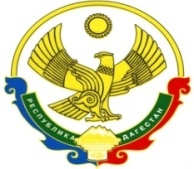 РОССИЙСКАЯ ФЕДЕРАЦИЯМИНИСТЕСТВО ОБРАЗОВАНИЯ И НАУКИ РЕСПУБЛИКИ ДАГЕСТАНМУНИЦИПАЛЬНОЕ БЮДЖЕТНОЕ ОБЩЕОБРАЗОВАТЕЛЬНОЕ УЧРЕЖДЕНИЕ "ХАМАМАТЮРТОВСКАЯ СРЕДНЯЯ ОБЩЕОБРАЗОВАТЕЛЬНАЯ ШКОЛА №1 имени Р.Я БЕКИШЕВА."Бабаюртовский район, с. Хамаматюрт, ул. Абдуллаева Б.Д., дом 1.ИНН: 0505002874, ОГРН: 1040501098703, ТЕЛ: 89282382312, Е-mail: hamamatyurtsosh@mail.ruПРИКАЗО комиссии по предотвращению конфликта интересовВ соответствии с Федеральным законом от 25.12.2008 №273-Ф3 «О противодействии коррупции», Национальной стратегии противодействия коррупции, утвержденной указом Президента Российской Федерации от 13.04.2010 № 460 и в целях повышения эффективности работы по противодействию коррупции в учреждении, обеспечения защиты прав и законных интересов граждан, общества и государства от угроз, связанных с коррупцией, повышения эффективности функционирования МБОУ «Хамаматюртовская СОШ №1 имени Р.Я Бекишева Р.Я.» за счёт снижения рисков проявления коррупции,ПРИКАЗЫВАЮ:Создать комиссию по предотвращению конфликта интересов в следующем составе:Бекмурзаев Ш.Ш. – председатель комиссии, зам по УВРХасакова К.С. –  секретарь комиссии, делопроизводительКапавова К.А.-член комиссии, зам по ВРАдамов Р.М. – член комиссии, член ППО по спорным вопросамМинатуллаев М.К.-член комиссии, председатель профкомаКонтроль исполнения настоящего приказа оставляю за собой.Директор МБОУ ХСОШ №1имени Р. Я Бекишева________________     Минатуллаев Н.И.Ознакомлены:                                                                                                   Бекмурзаев Ш.Ш._______________ Хасакова К.С__________________Адамов Р.М. __________________Минатуллаев М.К______________Капавова К.А._________________«10»марта  2021 г.№___-ОД______